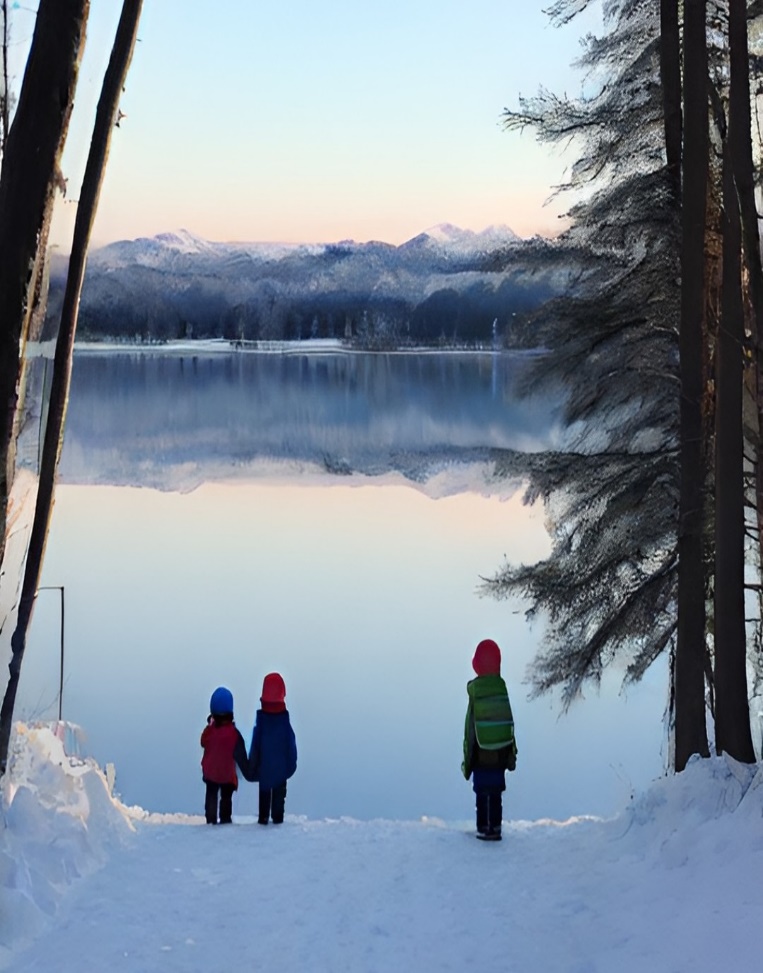 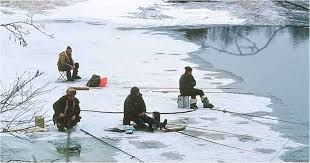 Златоустовская транспортнаяпрокуратура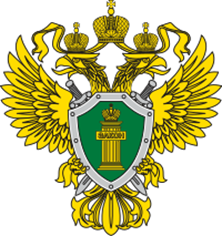 ИНФОРМИРУЕТНа водоемах Челябинской области наступил период ледообразования.Однако лед еще слишком тонкий и слабый, чтобы выдержать вес человека.Рыбалка, детские игры и другая активность в настоящее время опасна для жизни и здоровья.Необходимо помнить, что несоблюдение правил безопасности на водныхобъектах в том числе в осенне-зимний период зачастую становится причиной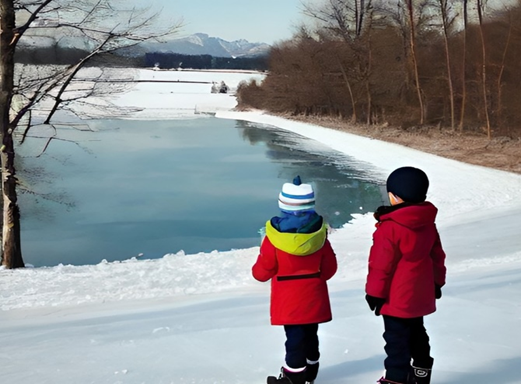 не только травматизма, но и гибели людей.ЗАПОМНИТЕ и объясняйте ребенку правила безопасности на водоемах!Запрещено выходить на лед в период      его замерзания или таянияПроверять прочность льда ударом       ногиЗапрещено выходить на лед при плохой видимости и в темное время суток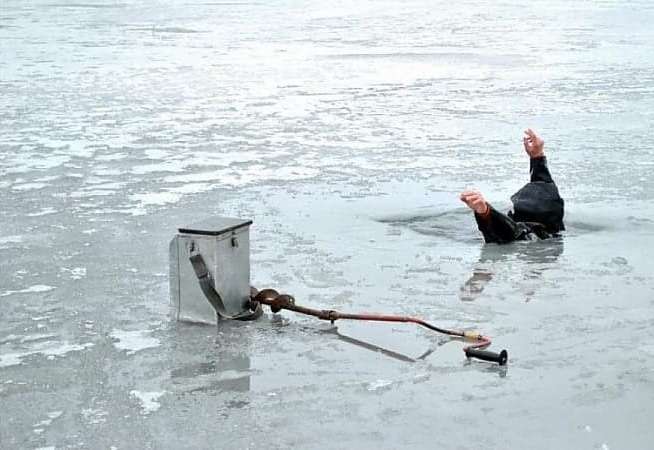 